三重県環境学習情報センター　スキルアップ講座ＥＳＤ実践講座わたし、地域、世界をつなぐ学びかた<参加申込書>　申込締切：2019年12月5日（木）◆上記申込書、または、講座名、氏名、年代、住所、電話番号、E-mailまたはFax番号を明記の上、郵便、Fax、E-mailで三重県環境学習情報センターへお申し込みください。◆個人情報は三重県環境学習情報センターからの通信以外には使用しません。◆お申し込みから3日以内に受付の連絡がない場合は、お手数ですがお問い合わせください。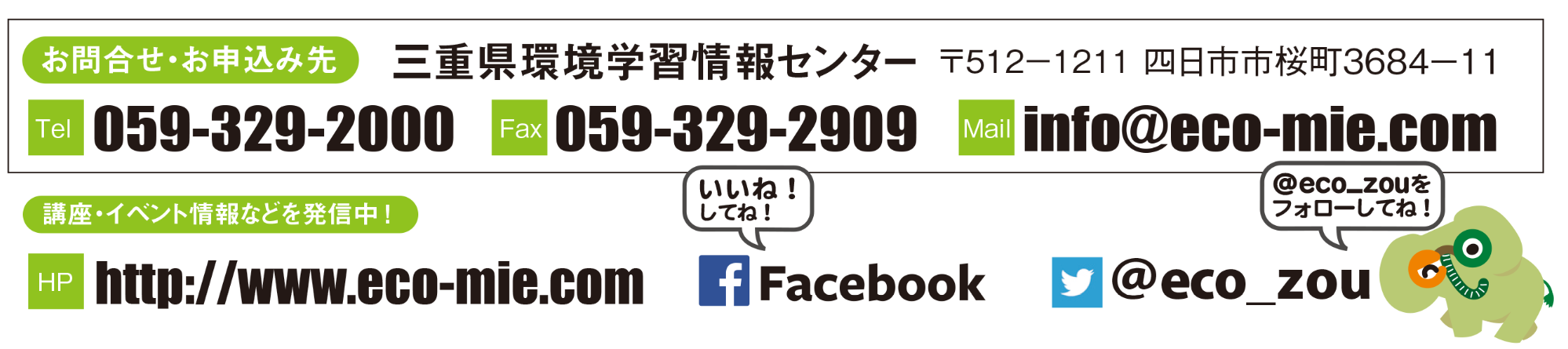 氏　　名年代□10代　□20代　□30代　□40代□50代　□60代　□70代以上□10代　□20代　□30代　□40代□50代　□60代　□70代以上住　　所〒〒〒〒電話番号E-mailまたはFax番号E-mailまたはFax番号備   考